Yuma Metropolitan Planning Organization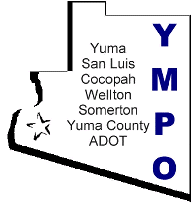 Local Governments and Citizens Working TogetherYMPO Audit RFP - Question and Answer Form 1Date: 7/28/20Date: 7/28/20Name of Preparer: Paul WardItem #Page #Questions and Answers1.5.Question 1.: In the RFP for the audit services of YMPO for the year ended June 30, 2020, it states that YMPO intends to issue a CAFR. As this is different than prior years, does YMPO intend to switch to a CAFR to obtain a GFOA award ?Answer 1. YMPO has never submitted a request for a CAFR award before. We would like to have estimates from audit companies for how much in additional services it is likely to require to submit for a CAFR. This additional work should be listed as an OPTIONAL add-on item to your estimate, as YMPO may decide to NOT move forward with the CAFR option if it appears to be too expensive. IF a company decides to NOT provide an optional estimate for CAFR application services, the base proposal will STILL be considered for the regular audit services proposal.2.VariousQuestion 2. a.: Is there any specific reason for the RFP (any reason for you to consider changing your auditor) ?Answer 2. a.: Our current contract period (usually five years) has expired and we are required to re-advertise.Question 2. b.: Can you tell us what was the fee for the financial statement audit and the single audit in the prior year ?Answer 2. b.: Approximately $23,000 per year for the past four years.Question 2. c.: When do you expect your auditor to perform their field works ?Answer 2. c.: Usually occurs in November/December of each year.Question 2. d.: This year we are planning to perform all our audits remotely. Do you think your documentation and process would support the remote audit procedures ?Answer 2. d.: Most audit work usually occurs off-site, but a site visit of three to four days is usually required, but this is negotiable.Question 2. e.: Do you expect your auditor to compile the draft financial statements ?Answer 2. e.: No, that’s why YMPO has a separate RFQ for accounting services.3.VariousQuestion 3. a. What is the reason you are going out for bid ? Answer 3.a.: See Item 2, Answer 2.a.Question 3. b. Do you have any concerns about changing external auditors ?Answer 3.b.: No.Question 3. c. Has YMPO received Cares Act Funding and if so what is the impact on the FY 2020 SEFA ?Answer 3.c.: Yes, and no impact - the amount of CARES Act funding is less than  $50,000.Question 3. d. When was the last date of your triennial report from the FTA and where there significant findings ?Answer 3.d.: Not applicable - as an MPO we do not have to carry out a triennial report. We did when the transit agency, YCIPTA, was part of the YMPO team. They are now a separate agency.Question 3. e. What were prior year’s audit fees for the financial/single audit ?Answer 2. e.: See Item 2, Answer 2.b.